Exemple de calendrier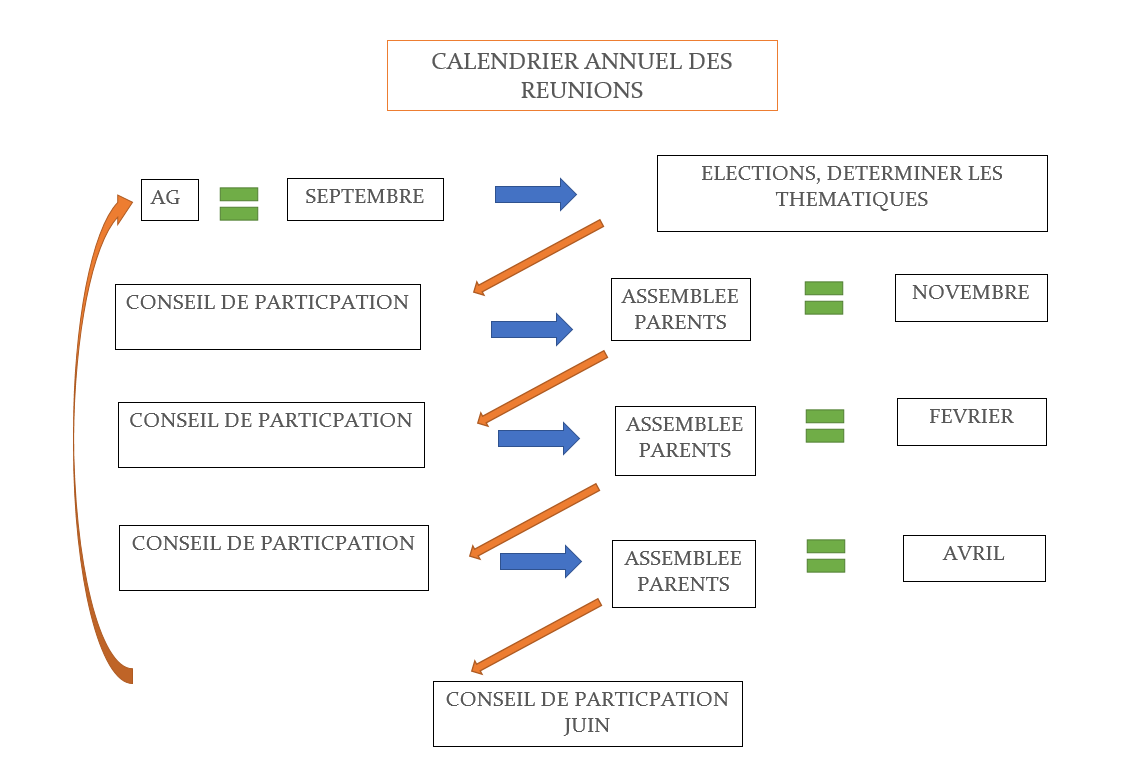 